俄勒岡州表現計畫根據2004年《殘疾人教育法》(IDEA)，俄勒岡州教育部(ODE)必須向特殊教育方案辦公室(OSEP)提交一份為期六年的州表現計畫(SPP)。OSEP制定了主要的業績衡量標準，稱為指標，以衡量各項遵守情況和結果。OSEP為合規指標設定目標，ODE為結果指標設定目標。SPP必須包括每個結果指標的相應目標。ODE每年在年度執行情況報告(APR)中報告在實現這些指標方面取得的進展。ODE必須每六年審查一次成果目標，並讓主要合作夥伴參與制定新的目標。ODE目前正在尋求與必須建立目標的指標相關的回饋，並將於2021年12月舉行公開回饋會議，討論與該指標相關的資料。請參閱ODE州特殊教育績效計畫和年度報告網頁，獲取更多資訊並註冊公共回饋會議。您也可以通過以下方式，在不參加會議的情況下提供回饋：調查連結。 指標會衡量什麼，為什麼重要？指標B2通過衡量高中輟學的 IEP 青年所占百分比，實現在最小限制環境 (LRE) 中提供的免費適當公共教育 (FAPE)。(20 U.S.C. 1416 (a)(3)(A)).該州跟蹤學生輟學的資料，並應用其他指標的結果，瞭解其是否以任何方式影響了這一比例。  這些資料表明，州將如何確保向青年提供必要的機會和支援以實現高標準目標，從而降低青年未能順利完成學業的比率。資料來源是什麼？這一指標的資料來自12月份特殊教育兒童計數（六月特殊教育出口）收集，特別是IDEA第618節中，EDFacts檔FS009-殘疾兒童(IDEA)學齡中的資料。 根據《殘疾人教育法》(IDEA)的規定，6月特殊教育出口為聯邦報告要求收集資訊。這包括7月1日至6月30日期間退出特殊教育的學生。這一資料收集有助於殘疾人權利辦公室滿足與《殘疾人教育法》第618條有關的要求。是否需要為該指標設置或重置基本線？ 是的，該指標的度量發生了變化，ODE必須建立一個新的基線。ODE 建議使用最近制定的目標（8.16%，20-21 年）作為 2020-2025 年國家績效計畫的該指標的新基線。俄勒岡州隨著時間的推移表現如何？本概況介紹中的資料已經更新，顯示俄勒岡州的歷史結果，因為相關結果將在新的指標測量下報告。為了儘量減少複雜性，俄勒岡州從該指標的先前測量中報告的歷史資料不包括在內。然而，由於修訂後的指標還沒有達成任何目標，下文列出了2014-19年高優先順序SPP週期的先前目標。歷史目標（FFY 2014-19指標B1）新的目標是什麼？在我們收到合作夥伴的來信之前，ODE不會設定新的目標。有幾種方法可以設定新的目標。可以根據最終資料設定百分比增長，或者檢查一段時間的趨勢，並根據趨勢做出預測。關於設置目標的一些有用資訊：目標旨在支援改善兒童和家庭的成果和結果。這些目標應該觸手可及，但仍顯示出增長趨勢。 改變需要時間。在創建目標時，可以牢記這一觀念。例如，目標可能連續幾年保持不變，然後在最終目標年(FFY2025)略有改善。或者，目標可以顯示每年略有改善.示例A例A顯示了逐漸增加的趨勢。要達到7.5%需要10年時間例B例B顯示增長更加迅速的情況。要達到8.00%需要6年時間如果您需要更多資訊以便提供回饋，請聯繫Elizabeth Jankowski，郵箱elizabeth.jankowski@state.or.us。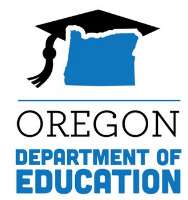 州表現計畫（SPP）概況介紹指標B2: 退學州表現計畫（SPP）概況介紹指標B2: 退學州表現計畫（SPP）概況介紹指標B2: 退學州表現計畫（SPP）概況介紹指標B2: 退學FFY2008201420152016201720182019目標≤基線3.40%3.40%3.30%3.20%3.10%3.10%FFY202020212022202320242025目標≤11.00%10.65%10.30%9.95%9.60%9.25%FFY202020212022202320242025目標≤10.50%10.00%9.50%9.00%8.50%8.00%